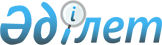 Батыс Қазақстан облыстық мәслихатының "2008 жылға арналған облыстық бюджет туралы" 2007 жылғы 12 желтоқсандағы N 4-4 шешіміне өзгерістер мен толықтырулар енгізу туралы
					
			Күшін жойған
			
			
		
					Батыс Қазақстан облыстық мәслихатының 2008 жылғы 14 қазандағы N 9-1 шешімі. Батыс Қазақстан облысының Әділет басқармасында 2008 жылғы 20 қазанда N 3015 тіркелді. Күші жойылды - Батыс Қазақстан облыстық мәслихаттың 2009 жылғы 15 қазандағы N 14-12 шешімімен      Ескерту. Күші жойылды - Батыс Қазақстан облыстық мәслихаттың 2009.10.15 N 14-12 шешімімен.       Қазақстан Республикасының Бюджет кодексіне және Қазақстан  Республикасының "Қазақстан Республикасындағы жергілікті мемлекеттік басқару туралы" Заңына сәйкес облыстық мәслихат ШЕШІМ ЕТТІ:



      1. Батыс Қазақстан облыстық мәслихатының "2008 жылға арналған облыстық бюджет туралы" 2007 жылғы 12 желтоқсандағы N 4-4шешіміне (Нормативтік құқықтық актілерді мемлекеттік тіркеу тізілімінде N 2996 тіркелген "Приуралье" газетінің 2007 жылдың 27 желтоқсандағы, 2007 жылғы 29 желтоқсандағы, 2008 жылғы 5 қаңтардағы, 2008 жылғы 10 қаңтардағы, 2008 жылғы 12 қаңтардағы, 2008 жылғы 15 қаңтардағы және "Орал өңірі" газетінің 2007 жылғы 29 желтоқсандағы, 2008 жылғы 10 қаңтардағы, 2008 жылғы 12 қаңтардағы жарияланған, "Батыс Қазақстан облыстық мәслихатының "2008 жылға арналған облыстық бюджет туралы" 2007 жылғы 12 желтоқсандағы N 4-4 шешіміне өзгерістер мен толықтырулар енгізу туралы" 2008 жылғы 26 ақпандағы N 6-1шешімімен, нормативтік құқықтық актілерді мемлекеттік тіркеу тізілімінде N 3000 тіркелген "Приуралье" газетінің N 28, N 29-30 2008 жылғы 6 наурыздағы, 2008 жылғы 8 наурыздағы және "Орал өңірі" газетінің N 28, N 29-30 2008 жылғы 6 наурыздағы, 2008 жылғы 8 наурыздағы жарияланған, "Батыс Қазақстан облыстық мәслихатының "2008 жылға арналған облыстық бюджет туралы" 2007 жылғы 12 желтоқсандағы N 4-4 шешіміне өзгерістер мен толықтырулар енгізу туралы" 2008 жылғы 16 мамырдағы N 7-1 шешімімен, нормативтік құқықтық актілерді мемлекеттік тіркеу тізілімінде N 3006 тіркелген "Приуралье" газетінің N 58, N 59, N 60, N 61, N 62, N 63 2008 жылғы 22 мамырдағы, 2008 жылғы 24 мамырдағы, 2008 жылғы 27 мамырдағы, 2008 жылғы 29 мамырдағы, 2008 жылғы 31 мамырдағы, 2008 жылғы 3 маусымдағы және "Орал өңірі" газетінің N 58, N 61, N 64, N 67, N 70 2008 жылғы 22 мамырдағы, 2008 жылғы 29 мамырдағы, 2008 жылғы 5 маусымдағы, 2008 жылғы 12 маусымдағы, 2008 жылғы 19 маусымдағы жарияланған, "Батыс Қазақстан облыстық мәслихатының "2008 жылға арналған облыстық бюджет туралы" 2007 жылғы 12 желтоқсандағы N 4-4 шешіміне өзгерістер мен толықтырулар енгізу туралы" 2008 жылғы 1 тамыздағы N 8-12 шешімімен енгізілген өзгерістер мен толықтыруларымен, нормативтік құқықтық актілерді мемлекеттік тіркеу тізілімінде N 3012 тіркелген "Приуралье" газетінің N 92, N 93 2008 жылғы 12 тамыздағы, 2008 жылғы 14 тамыздағы және "Орал өңірі" газетінің N 96, N 101, N 103 2008 жылғы 21 тамыздағы, 2008 жылғы 4 қыркүйектегі, 2008 жылғы 9 қыркүйектегі жарияланған) Батыс Қазақстан облыстық мәслихатының шешіміне келесі өзгерістер мен толықтырулар енгізілсін:



      1 тармақта:

      1)-тармақшада "59 509 397" деген сандар "61 268 738" деген сандармен өзгертілсін;

      "22 976 195" деген сандар "23 434 495" деген сандармен өзгертілсін;

      "33 088" деген сандар "1 33 088" деген сандармен өзгертілсін;

      "36 500 085" деген сандар "36 501 126" деген сандармен өзгертілсін;

      2)-тармақшада "62 439 013" деген сандар "64 182 686" деген сандармен өзгертілсін;

      3)-тармақшада "-2 929 616" деген сандар "-2 913 948" деген сандармен өзгертілсін;

      4)-тармақшада "-634 164" деген сандар "-618 496" деген сандармен өзгертілсін;

      "1 875 335" деген сандар "1 859 667" деген сандармен өзгертілсін;



      8 тармақ мынадай мазмұнында жазылсын:

      "8. Аудандық (қалалық) бюджеттерге 2008 жылға арналған облыстық бюджетте облыстық бюджет қаражат есебінен бөлінетін нысаналы даму трансферттері және ағымдағы нысаналы трансферттердің жалпы сомасы 6 300 032 мың теңге көлемінде қарастырылғаны ескерілсін, оның ішінде:

      5 440 780 мың теңге - жергілікті бюджеттерден алынатын трансферттер;

      625 623 мың теңге - сумен жабдықтау жүйесін дамытуға;

      233 629 мың теңге - қалалар мен елді мекендерді абаттандыруды дамытуға.

      Аудандық (қалалық) бюджеттерге көрсетілетін сомаларды бөлу облыс әкімдігінің қаулысы негізінде жүргізіледі.";



      осы шешімге 1 қосымша аталып отырған шешімнің қосымшасына сәйкес жаңа мазмұнында жазылсын.



      2. Осы шешім 2008 жылдың 1 қаңтарынан бастап қолданысқа енгізіледі.      Сессия төрағасы

      Облыстық мәслихаттың хатшысы

Мәслихаттың

2008 жылғы 14 қазандағы

N 9-1 шешіміне 1 қосымшаМәслихаттың

2007 жылғы 12 желтоқсандағы

N 4-4 шешіміне 1 қосымша 2008 жылға арналған облыстық бюджетмың теңге
					© 2012. Қазақстан Республикасы Әділет министрлігінің «Қазақстан Республикасының Заңнама және құқықтық ақпарат институты» ШЖҚ РМК
				СанатыСанатыСанатыСанатыСанатыСомасыСыныбыСыныбыСыныбыСыныбыСомасыIшкi сыныбыIшкi сыныбыIшкi сыныбыСомасыЕрекшелiгiЕрекшелiгiСомасыАтауыСомасыІ. Кірістер58 544 2491 Салықтық түсімде23 434 49501 Табыс салығы5 601 2562 Жеке табыс салығы5 601 25603 Әлеуметтiк салық10 057 9181 Әлеуметтік салық10 057 91805 Тауарларға, жұмыстарға және қызметтер көрсетуге салынатын 

iшкi салықтар7 775 3003 Табиғи және басқа ресурстарды пайдаланғаны үшiн түсетiн 

түсiмдер7 775 0374 Кәсіпкерлік және кәсіби қызметті жүргізгені үшін алынатын алымдар26307 Басқалар да салықтар211 Басқалар да салықтар212 Салықтық емес түсiмдер1 333 08801 Мемлекет меншігінен түсетін түсімдер23 7031 Мемлекеттік кәсіпорынның таза кірісі бөлігіндегі түсімдер3 Мемлекеттің меншігіндегі акциялардың мемлекеттік пакетіне дивидендтер5 Мемлекет меншігіндегі мүлікті жалға беруден түсетін кірістер17 300 6 Бюджет қаражатын банк шоттарына орналастырғаны үшін сыйақылар 

(мүдделер)3 092 7 Мемлекеттік бюджеттен берілген кредиттер бойынша сыйақылар 

(мүдделер)3 31104 Мемлекеттік бюджеттен қаржыландырылатын, сондай-ақ Қазақстан Республикасы Ұлттық Банкінің бюджетінен (шығыстар сметасынан) ұсталатын және қаржыландырылатын мемлекеттік мекемелер салатын айыппұлдар, өсімпұлдар, санкциялар, өндіріп алулар4 5231 Мемлекеттік бюджеттен қаржыландырылатын, сондай-ақ Қазақстан Республикасы Ұлттық Банкінің бюджетінен (шығыстар сметасынан) ұсталатын және қаржыландырылатын мемлекеттік мекемелер салатын айыппұлдар, өсімпұлдар, санкциялар, өндіріп алулар, мұнай секторы кәсіпорындарынан түсетін түсімдерден басқа4 52306 Басқа да салықтық емес түсімдер1 304 8621 Басқа да салықтық емес түсімдер1 304 8623 Негізгі капиталды сатудан түсетін түсімдер2901 Мемлекеттік мекемелерге бекітілген мемлекеттік мүлікті сату291 Мемлекеттік мекемелерге бекітілген мемлекеттік мүлікті сату294 Трансферттердің түсімдері33 776 63701 Төмен тұрған мемлекеттiк басқару органдарынан алынатын трансферттер187 8582 Аудандық (қалалық) бюджеттерден трансферттер187 85802 Мемлекеттiк басқарудың жоғары тұрған органдарынан түсетiн трансферттер33 588 7791 Республикалық бюджеттен түсетiн трансферттер33 588 779Функционалдық топФункционалдық топФункционалдық топФункционалдық топФункционалдық топСомасыКіші функцияКіші функцияКіші функцияКіші функцияСомасыБюджеттік бағдарламалардың әкiмшiсiБюджеттік бағдарламалардың әкiмшiсiБюджеттік бағдарламалардың әкiмшiсiСомасыБағдарламаБағдарламаСомасыАтауыСомасыІІ. Шығындар 61 458 19701 Жалпы сипаттағы мемлекеттiк қызметтер 629 9791 Мемлекеттік басқарудың жалпы функцияларын орындайтын өкiлдi, атқарушы және басқа органдар 410 672110Облыс мәслихатының аппараты25 087001 Облыс мәслихатының қызметін қамтамасыз ету 25 087002Ақпараттық жүйелер құру 120Облыс әкімінің аппараты 385 585001 Облыс әкімінің қызметін қамтамасыз ету 372 085002Ақпараттық жүйелер құру 13 500 113 Жергілікті бюджеттерден алынатын трансферттер 116 Электрондық үкімет шеңберінде адами капиталды дамыту 2 Қаржылық қызмет 132 569257 Облыстың қаржы департаменті 

(басқармасы) 132 569001 Қаржы департаментінің 

(басқармасының) қызметін қамтамасыз ету 78 476002Ақпараттық жүйелер құру 003 Біржолғы талондарды беруді ұйымдастыру және біржолғы талондарды өткізуден түсетін сомаларды толық жиналуын қамтамасыз ету 009 Коммуналдық меншікті жекешелендіруді ұйымдастыру 11 193010 Коммуналдық меншікке түскен мүлікті есепке алу, сақтау, бағалау және сату 3 900113 Жергілікті бюджеттерден алынатын трансферттер 39 0005 Жоспарлау және статистикалық қызмет 74 094258 Облыстың экономика және бюджеттік жоспарлау департаменті (басқармасы) 74 094001 Экономика және бюджеттік жоспарлау департаментінің 

(басқармасының) қызметін қамтамасыз ету 74 094002Ақпараттық жүйелер құру113 Жергілікті бюджеттерден алынатын трансферттер 9 Жалпы сипаттағы өзге де мемлекеттік қызметтер 12 644120Облыс әкімінің аппараты 12 644008 Мемлекеттік қызметшілерді компьютерлік сауаттылыққа оқытуға аудандар (облыстық маңызы бар қалалар) бюджеттеріне берілетін нысаналы даму трансферттер12 64402 Қорғаныс 152 1571 Әскери мұқтаждар 6 656250 Облыстың жұмылдыру дайындығы, азаматтық қорғаныс, авариялар мен дүлей апаттардың алдын алуды және жоюды ұйымдастыру департаменті (басқармасы)6 656003 Жалпыға бірдей әскери міндетті атқару шеңберіндегі іс-шаралар 6 656007 Аумақтық қорғанысты дайындау және облыстық ауқымдағы аумақтық қорғаныс 2 Төтенше жағдайлар жөнiндегi жұмыстарды ұйымдастыру 145 501250 Облыстың жұмылдыру дайындығы, азаматтық қорғаныс, авариялар мен дүлей апаттардың алдын алуды және жоюды ұйымдастыру департаменті (басқармасы)137 601001 Жұмылдыру дайындығы, азаматтық қорғаныс, авариялар мен дүлей апаттардың алдын алуды және жоюды ұйымдастыру департаментінің (басқармасының) қызметін қамтамасыз ету 21 089002Ақпараттық жүйелер құру 004 Облыстық ауқымдағы азаматтық қорғаныстың іс-шаралары 1 856005 Облыстық ауқымдағы жұмылдыру дайындығы және жұмылдыру 24 516006 Облыстық ауқымдағы төтенше жағдайлардың алдын алу және оларды жою 90 140271 Облыстың құрылыс департаменті 

(басқармасы) 7 900002 Жұмылдыру дайындығы және төтенше жағдайлардың объектілерін дамыту 7 90003 Қоғамдық тәртіп, қауіпсіздік, құқық, сот, қылмыстық-атқару қызметі 2 234 2801 Құқық қорғау қызметi 2 234 280252 Облыстық бюджеттен қаржыландырылатын атқарушы ішкі істер органы 2 142 857001 Облыстық бюджеттен қаржыландырылатын атқарушы ішкі істер органының қызметін қамтамасыз ету 2 061 944002 Облыс аумағында қоғамдық 

тәртiптi қорғау және қоғамдық қауiпсiздiктi қамтамасыз ету 79 843003 Қоғамдық тәртіпті қорғауға қатысатын азаматтарды көтермелеу 1 070005Ақпараттық жүйелер құру 271 Облыстың құрылыс департаменті 

(басқармасы) 91 423003 Ішкі істер органдарының объектілерін дамыту 91 42304 Бiлiм беру 9 998 1332 Бастауыш, негізгі орта және жалпы орта бiлiм беру 2 393 233260 Облыстың дене шынықтыру және спорт басқармасы (бөлімі) 858 486006 Балаларға спорт бойынша қосымша білім беру 663 967007 Мамандандырылған бiлiм беру ұйымдарында спорттағы дарынды балаларға жалпы бiлiм беру 194 519261 Облыстың білім беру департаменті (басқармасы) 1 534 747003 Арнайы оқыту бағдарламалары бойынша жалпы білім беру 525 253006 Мамандандырылған білім беру ұйымдарында дарынды балаларға жалпы білім беру 332 403018 Жаңадан іске қосылатын білім беру объектілерін ұстауға аудандар (облыстық маңызы бар қалалар) бюджеттеріне ағымдағы нысаналы трансферттер 220 845026 Аудандар (облыстық маңызы бар қалалар) бюджеттеріне білім беру саласында мемлекеттік жүйенің жаңа технологияларын енгізуге берілетін ағымдағы нысаналы трансферттер 271 505048 Аудандардың (облыстық маңызы бар қалалардың) бюджеттеріне бастауыш, негізгі орта және жалпы орта білім беретін мемлекеттік мекемелердегі физика, химия, биология кабинеттерін оқу жабдығымен жарақтандыруға берілетін ағымдағы нысаналы трансферттер 51 750058 Бастауыш, негізгі орта және жалпы орта білім берудің мемлекеттік мекемелері үшін лингафондық және мультимедиялық кабинеттер жасақтауға аудандар (облыстық маңызы бар қалалар) бюджеттеріне ағымдағы нысаналы трансферттер 132 9914 Техникалық және кәсіптік, орта білімнен кейінгі білім беру 2 346 393253 Облыстың денсаулық сақтау департаменті (басқармасы) 138 698024 Техникалық және кәсіптік білім беру ұйымдарында мамандар даярлау 138 698261 Облыстың білім беру департаменті (басқармасы) 2 207 695024 Техникалық және кәсіптік білім беру ұйымдарында мамандар даярлау 2 207 6955 Қосымша кәсіби білім беру 84 372252 Облыстық бюджеттен қаржыландырылатын атқарушы ішкі істер органы 11 693007 Кадрлардың біліктілігін арттыру және оларды қайта даярлау 11 693253 Облыстың денсаулық сақтау департаменті (басқармасы) 18 241003 Кадрлардың біліктілігін арттыру және оларды қайта даярлау 18 241261 Облыстың білім беру департаменті (басқармасы) 54 438010 Кадрлардың біліктілігін арттыру және оларды қайта даярлау 54 4389 Бiлiм беру саласындағы өзге де қызметтер 5 174 135256 Облыстың жұмыспен қамту мен әлеуметтік бағдарламаларды үйлестіру департаменті 

(басқармасы) 0116 Электрондық үкімет шеңберінде адами капиталды дамыту 261 Облыстың білім беру департаменті (басқармасы) 2 485 087001 Білім беру департаментінің 

(басқармасының) қызметін қамтамасыз ету 32 522002Ақпараттық жүйелер құру 004 Білім берудің мемлекеттік облыстық мекемелерінде білім беру жүйесін ақпараттандыру 23 250005 Білім берудің мемлекеттік облыстық мекемелер үшін оқулықтар мен оқу-әдiстемелiк кешендерді сатып алу және жеткізу 19 000007 Облыстық ауқымда мектеп олимпиадаларын, мектептен тыс іс-шараларды және конкурстар өткізу 113 448011 Балалар мен жеткіншектердің психикалық денсаулығын зерттеу және халыққа психологиялық-

медициналық-педагогикалық консультациялық көмек көрсету 127 174012 Дамуында проблемалары бар балалар мен жеткіншектердің оңалту және әлеуметтік бейімдеу 014 Аудандық (облыстық маңызы бар қалалар) бюджеттерге электрондық үкімет шеңберінде адами капиталды дамытуға берілетін нысаналы даму трансферттері 81 407113 Жергілікті бюджеттерден алынатын трансферттер 2 083 818116 Электрондық үкімет шеңберінде адами капиталды дамыту 4468271 Облыстың құрылыс департаменті 

(басқармасы) 2 689 048004 Білім беру объектілерін салуға және қайта жаңартуға аудандар 

(облыстық маңызы бар қалалар) бюджеттеріне нысаналы даму трансферттер 2 241 735005Білім беру объектілерін дамыту 447 31305 Денсаулық сақтау 15 937 3471 Кең бейiндi ауруханалар 5 023 709253 Облыстың денсаулық сақтау департаменті (басқармасы) 5 023 709004 Бастапқы медициналық-

санитарлық көмек және денсаулық сақтау ұйымдары мамандарының жолдамасы бойынша стационарлық медициналық көмек көрсету 5 023 7092 Халықтың денсаулығын қорғау 1 250 122253 Облыстың денсаулық сақтау департаменті (басқармасы) 680 955005 Жергiлiктi денсаулық сақтау ұйымдары үшiн қан, оның құрамдас бөліктері мен препараттарын өнд i ру 504 724006Ана мен баланы қорғау 156 657007 Салауатты өмір салтын насихаттау 18 911017 Шолғыншы эпидемиологиялық қадағалау жүргізу үшін

тест-жүйелерін сатып алу 663269 Облыстың мемлекеттік санитарлық-эпидемиологиялық қадағалау департаменті (басқармасы ) 564 687001 Мемлекеттік санитарлық-

эпидемиологиялық қадағалау департаментінің (басқармасының) қызметін қамтамасыз ету 303 659002 Халықтың санитарлық-

эпидемиологиялық салауаттылығы 261 028003Індетке қарсы күрес 005Ақпараттық жүйелер құру 271 Облыстың құрылыс департаменті 

(басқармасы) 4 480006 Санитарлық-эпидемиологиялық қызмет объектілерін дамыту 4 4803 Мамандандырылған медициналық көмек 3 324 858253 Облыстың денсаулық сақтау департаменті (басқармасы) 3 183 018009 Әлеуметтік-елеулі және айналадағылар үшін қауіп төндіретін аурулармен ауыратын адамдарға медициналық көмек көрсету 2 910 699019 Туберкулез ауруларын туберкулез ауруларына қарсы препараттарымен қамтамасыз ету 60 511020 Диабет ауруларын диабетке қарсы препараттарымен қамтамасыз ету 78 831021 Онкологиялық ауруларды химия препараттарымен қамтамасыз ету 75 336022 Бүйрек жетімсіз ауруларды дәрі-

дәрмек құралдарымен, диализаторлармен, шығыс материалдарымен және бүйрегі алмастырылған ауруларды дәрі-дәрмек құралдарымен қамтамасыз ету 57 641269 Облыстың мемлекеттік санитарлық-эпидемиологиялық қадағалау департаменті (басқармасы) 141 840007 Халыққа иммундық алдын алуды жүргізу үшін дәрiлiк заттарды, вакциналарды және басқа иммунды биологиялық препараттарды орталықтандырылған сатып алу 141 8404 Емханалар 3 858 477253 Облыстың денсаулық сақтау департаменті (басқармасы) 3 858 477010 Халыққа бастапқы медициналық-санитарлық көмек көрсету 3 222 969014 Халықтың жекелген санаттарын амбулаториялық деңгейде дәрілік заттармен және мамандандырылған балалар және емдік тамақ өнімдерімен қамтамасыз ету 635 5085 Медициналық көмектiң басқа түрлерi 394 971253 Облыстың денсаулық сақтау департаменті (басқармасы) 394 971011Жедел және шұғыл көмек көрсету 325 914012 Төтенше жағдайларда халыққа медициналық көмек көрсету 69 0579 Денсаулық сақтау саласындағы өзге де қызметтер 2 085 210253 Облыстың денсаулық сақтау департаменті (басқармасы) 138 273001 Денсаулық сақтау департаментінің (басқармасының) қызметін қамтамасыз ету 57 143008 Қазақстан Республикасында ЖҚТБ індетінің алдын алу және қарсы күрес жөніндегі іс-шараларды іске асыру 7 721013 Патологоанатомиялық союды жүргізу 32 106015Ақпарат жүйелер құру 016 Азаматтарды елді мекеннің шегінен тыс емделуге тегін және жеңілдетілген жол жүрумен қамтамасыз ету 27 593018 Ақпараттық талдау орталықтарының қызметін қамтамасыз ету 13 710023 Ауылдық жерге жұмыс iстеуге 

жiберiлген медицина және фармацевтика қызметкерлерiн әлеуметтiк қолдау 271 Облыстың құрылыс департаменті 

(басқармасы) 1 946 937007 Денсаулық сақтау объектілерін дамыту 1 946 93706 Әлеуметтiк көмек және 

әлеуметтiк қамсыздандыру1 266 5601 Әлеуметтiк қамсыздандыру 932 524256 Облыстың жұмыспен қамту мен әлеуметтік бағдарламаларды үйлестіру департаменті 

(басқармасы) 458 116002 Жалпы үлгідегі мүгедектер мен қарттарды әлеуметтік қамтамасыз ету 458 116261 Облыстың білім беру департаменті (басқармасы) 394 557015 Жетiм балаларды, ата-анасының қамқорлығынсыз қалған балаларды әлеуметтік қамсыздандыру 394 557271 Облыстың құрылыс департаменті 

(басқармасы) 79 851008 Әлеуметтік қамтамасыз ету объектілерін дамыту 79 8512 Әлеуметтiк көмек 203 294256 Облыстың жұмыспен қамту мен әлеуметтік бағдарламаларды үйлестіру департаменті 

(басқармасы) 203 294003 Мүгедектерге әлеуметтік қолдау көрсету 82 294020 Аудандар (облыстық маңызы бар қалалар) бюджеттеріне ең төменгі күнкөрістің мөлшері өскеніне байланысты мемлекеттік атаулы әлеуметтік көмегін және 18 жасқа дейінгі балаларға айсайынғы мемлекеттік жәрдемақыға берілетін ағымдағы нысаналы трансферттер 121 0009 Әлеуметтiк көмек және әлеуметтiк қамтамасыз ету салаларындағы өзге де қызметтер 130 742256 Облыстың жұмыспен қамту мен әлеуметтік бағдарламаларды үйлестіру департаменті (басқармасы)130 742001 Жұмыспен қамту мен әлеуметтік бағдарламаларды үйлестіру департаментінің (басқармасының) қызметін қамтамасыз ету 101 354004Ақпараттық жүйелер құру 011 Жәрдемақыларды және басқа да әлеуметтік төлемдерді есептеу, төлеу мен жеткізу бойынша қызметтерге ақы төлеу 113 Жергілікті бюджеттерден алынатын трансфертер 29 38807 Тұрғын үй-коммуналдық шаруашылық 7 379 5341 Тұрғын үй шаруашылығы 2 007 000271 Облыстың құрылыс департаменті 

(басқармасы) 2 007 000010 Мемлекеттік коммуналдық тұрғын үй қорының тұрғын үйін салуға аудандар (облыстық маңызы бар қалалар) бюджеттеріне берілетін нысаналы даму трансферттер 539 000012 Аудандық (облыстық маңызы бар қалалардың) бюджеттерге инженерлік коммуникациялық инфрақұрылымды дамытуға және жайластыруға берілетін даму трансферттері 1 468 0002 Коммуналдық шаруашылық 5 138 905271 Облыстың құрылыс департаменті 

(басқармасы) 625 623011 Сумен жабдықтау жүйесін дамытуға аудандар (облыстық маңызы бар қалалар) бюджеттеріне берілетін нысаналы даму трансферттері 625 623013 Коммуналдық шаруашылықты дамытуға аудандар (облыстық маңызы бар қалалар) бюджеттеріне нысаналы даму трансферттері 030 Коммуналдық шаруашылық объектілерін дамыту 279 Облыстың энергетика және коммуналдық шаруашылық департаментi (басқармасы) 4 513 282 001 Энергетика және коммуналдық шаруашылық департаментiнің 

(басқармасының) қызметін қамтамасыз ету 25 780002Ақпараттық жүйелер құру 004Елді мекендерді газдандыру 2 762 782012 Коммуналдық шаруашылықты дамытуға аудандар (облыстық маңызы бар қалалар) бюджеттеріне нысаналы даму трансферттері 113 Жергілікті бюджеттерден алынатын трансфертер 1 724 7203 Елді-мекендерді көркейту 233 629271 Облыстың құрылыс департаменті 

(басқармасы) 233 629015 Қалалар мен елді мекендерді абаттандыруды дамытуға аудандар (облыстық маңызы бар қалалар) бюджеттеріне нысаналы даму трансферттер 233 62908 Мәдениет, спорт, туризм және ақпараттық кеңістiк 2 247 5311 Мәдениет саласындағы қызмет 953 078262 Облыстың мәдениет департаменті (басқармасы) 927 892001 Мәдениет департаментінің 

(басқармасының) қызметін қамтамасыз ету 33 056002Ақпараттық жүйелер құру 003Мәдени-демалыс жұмысын қолдау 91 432004 Мемлекет қайраткерлерін мәңгі есте сақтау 005 Жергілікті маңызы бар тарихи-мәдени мұралардың сақталуын және оған қол жетімді болуын қамтамасыз ету 215 792007 Жергілікті маңызы бар театр және музыка өнерін қолдау 214 266113 Жергілікті бюджеттерден алынатын трансфертер 373 346271 Облыстың құрылыс департаменті 

(басқармасы) 25 186016Мәдениет объектілерін дамыту 25 1862 Спорт 356 613260 Облыстың дене шынықтыру және спорт басқармасы (бөлімі) 356 613001 Дене шынықтыру және спорт басқармасының (бөлімінің) қызметін қамтамасыз ету 13 837003 Облыстық деңгейде спорт жарыстарын өткізу 45 160004 Әртүрлi спорт түрлерi бойынша облыстық құрама командаларының мүшелерiн дайындау және олардың республикалық және халықаралық спорт жарыстарына қатысуы 297 616005Ақпараттық жүйелер құру 113 Жергілікті бюджеттерден алынатын трансфертер 271 Облыстың құрылыс департаменті 

(басқармасы) 0017 Дене шынықтыру және спорт объектілерін дамыту 3 Ақпараттық кеңiстiк 374 978259 Облыстың мұрағат және құжаттама басқармасы (бөлімі) 56 044001 Мұрағат және құжаттама басқармасының (бөлімінің) қызметін қамтамасыз ету 7 324002 Мұрағат қорының сақталуын қамтамасыз ету 48 720004Ақпараттық жүйелер құру 262 Облыстың мәдениет департаменті (басқармасы) 101 443008 Облыстық кітапханалардың жұмыс істеуін қамтамасыз ету 101 443263 Облыстың ішкі саясат департаменті (басқармасы) 141 462002 Бұқаралық ақпарат құралдары арқылы мемлекеттік ақпарат саясатын жүргізу 141 462264 Облыстың тілдерді дамыту басқармасы 72 096001 Тілдерді дамыту басқарманың қызметін қамтамасыз ету 16 546002 Мемлекеттiк тiлдi және Қазақстан халықтың басқа да 

тiлді дамыту 55 550007Ақпараттық жүйелер құру 113 Жергілікті бюджеттерден алынатын трансфертер 271 Облыстың құрылыс департаменті 

(басқармасы) 3 933018Мұрағат объектілерін дамыту 3 9334 Туризм 11 000265 Облыстың кәсіпкерлік және өнеркәсіп департаменті 

(басқармасы) 11 000005Туристік қызметті реттеу 11 0009 Мәдениет, спорт, туризм және ақпараттық кеңiстiктi ұйымдастыру жөнiндегi өзге де қызметтер 551 862263 Облыстың ішкі саясат департаменті (басқармасы) 551 862001 Ішкі саясат департаментінің 

(басқармасының) қызметін қамтамасыз ету 495 094003 Жастар саясаты саласында өңірлік бағдарламаларды іске асыру 37 411004Ақпараттық жүйелер құру 113 Жергілікті бюджеттерден алынатын трансфертер 19 35709 Отын-энергетика кешенi және жер қойнауын пайдалану 8 0009 Отын-энергетика кешені және жер қойнауын пайдалану саласындағы өзге де қызметтер 8 000279 Облыстың энергетика және коммуналдық шаруашылық департаменті (басқармасы) 8 000007 Жылу-энергетикалық жүйені дамыту 8 00010 Ауыл, су, орман, балық шаруашылығы, ерекше қорғалатын табиғи аумақтар, қоршаған ортаны және жануарлар дүниесін қорғау, жер қатынастары 3 824 0641 Ауыл шаруашылығы 828 270255 Облыстың ауыл шаруашылығы департаменті (басқармасы) 828 270001 Ауыл шаруашылығы департаментінің (басқармасының) қызметін қамтамасыз ету 39 584002 Тұқым шаруашылығын дамытуды қолдау 99 442004 Ауыл шаруашылығының ақпараттық-маркетингтік жүйесін дамыту 005 Республикалық меншікке жатпайтын ауыл шаруашылығы ұйымдарының банкроттық рәсімдерін жүргізу 007Ақпараттық жүйелер құру 008 Арнайы сақтау орындарының 

(көмінділерінің) жұмыс істеуін қамтамасыз ету және жөндеу 010 Мал шаруашылығын дамытуды қолдау 159 150011 Өсімдік шаруашылығы өнімінің шығымдылығын және сапасын арттыру, көктемгі егіс және егін жинау жұмыстарын жүргізу үшін қажетті жанар-жағар май және басқа да тауар-материалдық құндылықтарының құнын арзандату 388 478013 Малшаруашылығы өнімдерінің өнімділігін және сапасын арттыру 95 259014 Ауыл шаруашылығы тауарларын өндірушілерге су жеткізу жөніндегі қызметтердің құнын субсидиялау 38 183015 Ауыл шаруашылығы малын соятын алаңдарды қамтамасыз ету 016 Жемiс-жидек дақылдарының және жүзiмнің көп жылдық көшеттерiн отырғызу және өсiруді қамтамасыз ету 8 174109 Қазақстан Республикасы Үкіметінің шұғыл шығындарға арналған резервінің есебінен іс-шаралар өткізу 113 Жергілікті бюджеттерден алынатын трансфертер 271 Облыстың құрылыс департаменті 

(басқармасы) 0020 Ауыл шаруашылығы объектілерін дамыту 2 Су шаруашылығы 679 580254 Облыстың табиғи ресурстар және табиғатты пайдалануды реттеу департаменті (басқармасы) 4 600002 Су қорғау аймақтары мен су объектiлерi белдеулерiн 

белгiлеу 4 600003 Коммуналдық меншіктегі су шаруашылығы құрылыстарының жұмыс істеуін қамтамасыз ету 255 Облыстың ауыл шаруашылығы департаменті (басқармасы) 158 015009 Ауыз сумен жабдықтаудың баламасыз көздерiболып табылатын сумен жабдықтаудың аса маңызды топтық жүйелерiнен ауыз су беру жөніндегі қызметтердің құнын субсидиялау 158 015271 Облыстың құрылыс департаменті 

(басқармасы) 516 965029 Сумен жабдықтау жүйесін дамытуға аудандар (облыстық маңызы бар қалалар) бюджеттеріне берілетін нысаналы даму трансферттер 516 9653 Орман шаруашылығы 298 815254 Облыстың табиғи ресурстар және табиғатты пайдалануды реттеу департаменті (басқармасы ) 298 815005 Ормандарды сақтау, қорғау, молайту және орман өсiру 290 815006Жануарлар дүниесін қорғау 8 000271 Облыстың құрылыс департаменті 

(басқармасы) 0021 Орман шаруашылығы объектілерін дамыту 5 Қоршаған ортаны қорғау 1 945 407254 Облыстың табиғи ресурстар және табиғатты пайдалануды реттеу департаменті (басқармасы) 133 909001 Табиғи ресурстар және табиғатты пайдалануды реттеу департаментінің (басқармасының) қызметін қамтамасыз ету 27 709008 Қоршаған ортаны қорғау жөнінде іс-шаралар өткізу 106 200010 Ерекше қорғалатын табиғи аумақтарды күтіп-ұстау және қорғау 011 Стратегиялық, трансшекаралық және экологиялық қауіпті объектілерден басқа, мемлекеттік экологиялық сараптама жүргізу 012Ақпараттық жүйелер құру271 Облыстың құрылыс департаменті 

(басқармасы) 1 811 498022 Қоршаған ортаны қорғау объектілерін дамыту 1 811 4986 Жер қатынастары 71 992251 Облыстың жер қатынастары басқару департаменті 

(басқармасы) 71 992001 Жер қатынастар басқармасының қызметін қамтамасыз ету 23 792002Ақпараттық жүйелер құру 003 Жер қатынастарын жүзеге асыруды қамтамасыз ету 8 200 113 Жергілікті бюджеттерден алынатын трансфертер 40 00011 Өнеркәсіп, сәулет, қала құрылысы және құрылыс қызметі 675 7452 Сәулет, қала құрылысы және құрылыс қызметі 675 745267 Облыстың мемлекеттік сәулет-құрылыс бақылау департаменті 

(басқармасы) 19 473001 Мемлекеттік сәулет-құрылыстық бақылау департаментінің 

(басқармасының) қызметін қамтамасыз ету 19 473002Ақпараттық жүйелер құру 271 Облыстың құрылыс департаменті 

(басқармасы) 504 616001 Құрылыс департаментінің 

(басқармасының) қызметін қамтамасыз ету 33 809023Ақпараттық жүйелер құру 109 Қазақстан Республикасы Үкіметінің шұғыл шығындарға арналған резервінің есебінен іс-шаралар өткізу 113 Жергілікті бюджеттерден алынатын трансфертер 470 807272 Облыстың сәулет және қала құрылысы департаменті 

(басқармасы) 151 656001 Сәулет және қала құрылысы департаментінің (басқармасының) қызметін қамтамасыз ету 16 356002 Облыс аумағы қала құрылысын дамытудың кешенді схемаларын, облыстық маңызы бар қалалардың бас жоспарларын әзірлеу 003Ақпараттық жүйелер құру 113 Жергілікті бюджеттерден алынатын трансфертер 135 30012 Көлiк және коммуникация 4 810 9721 Автомобиль көлiгi 3 310 794268 Облыстың жолаушылар көлігі және автомобиль жолдары департаменті (басқармасы ) 3 310 794003 Автомобиль жолдарының жұмыс істеуін қамтамасыз ету 3 310 794007 Көлік инфрақұрылымын дамытуға аудандар (облыстық маңызы бар қалалар) бюджеттеріне берілетін нысаналы даму трансферттері 008 Аудандық (облыстық маңызы бар қалалар) бюджеттеріне аудандық маңызы бар автомобиль жолдарын (қала көшелерін) күрделі және орта жөндеуден өткізуге берілетін ағымдағы нысаналы трансферттер 4 Әуе көлiгi 262 526268 Облыстың жолаушылар көлігі және автомобиль жолдары департаменті (басқармасы) 262 526004 Жергілікті атқарушы органдардың шешімі бойынша тұрақты ішкі әуетасымалдарды субсидиялау 262 5269 Көлiк және коммуникациялар саласындағы өзге де қызметтер 1 237 652268 Облыстың жолаушылар көлігі және автомобиль жолдары департаменті (басқармасы) 1 237 652001 Жолаушылар көлігі және автомобиль жолдары департаментінің (басқармасының) қызметін қамтамасыз ету 31 978002Көлік инфрақұрылымын дамыту 534 000005 Әлеуметтiк маңызы бар ауданаралық (қалааралық) қатынастар бойынша жолаушылар тасымалын ұйымдастыру146 630006Ақпараттық жүйелер құру 113 Жергілікті бюджеттерден алынатын трансфертер 525 04413 Басқалар 722 1551 Экономикалық қызметтерді реттеу 65 257265 Облыстың кәсіпкерлік және өнеркәсіп департаменті 

(басқармасы) 65 257001 Кәсіпкерлік және өнеркәсіп департаментінің (басқармасының) қызметін қамтамасыз ету 65 257006Ақпараттық жүйелер құру 113 Жергілікті бюджеттерден алынатын трансфертер 9 Басқалар 656 898257 Облыстың қаржы департаменті 

(басқармасы) 602 943012 Облыстың жергілікті атқарушы органының резерві 529 011019 Жалақының ең төменгі мөлшерінің ұлғаюына байланысты аудандар 

(облыстық маңызы бар қалалар) бюджеттеріне жергілікті бюджеттердің шығындарына өтемақыға берілетін ағымдағы нысаналы трансферттер 73 932258 Облыстың экономика және бюджеттік жоспарлау департаменті (басқармасы) 53 955 003 Жергілікті бюджеттік инвестициялық жобалардың 

(бағдарламалардың) техникалық-экономикалық негіздемелерін әзірлеу және оған сараптама жүргізу 53 955265 Облыстың кәсіпкерлік және өнеркәсіп департаменті 

(басқармасы) 0007 Индустриялық-инновациялық даму стратегиясын іске асыру 271 Облыстың құрылыс департаменті 

(басқармасы) 0024 Экономикасы күйзеліске ұшыраған соның ішінде шағын қалаларды дамытуға аудандық (облыстық маңызы бар қалалар) бюджеттеріне берілетін нысаналы даму трансферттерi 14 Борышқа қызмет көрсету 01 Борышқа қызмет көрсету 0257 Облыстың қаржы департаменті 

(басқармасы) 0004 Жергілікті атқарушы органдардың борышына қызмет көрсету 015 Трансферттер 11 571 7401 Трансферттер 11 571 740257 Облыстың қаржы департаменті 

(басқармасы) 11 571 740006Бюджеттік алулар 007Субвенциялар 10 953 129011 Нысаналы пайдаланылмаған (толық пайдаланылмаған) трансферттерді қайтару 617 570017 Нысаналы мақсатқа сай пайдаланылмаған нысаналы трансферттерді қайтару 1 041III. Операциялық сальдо -2 913 948IV. Таза бюджеттік несиелендіру -618 496Бюджеттік несиелер 1 241 17107 Тұрғын үй-коммуналдық шаруашылық 421 0001 Тұрғын үй шаруашылығы 421 000271 Облыстың құрылыс департаменті 

(басқармасы) 421 000009 Тұрғын үй салуға және сатып алуға аудандар (облыстық маңызы бар қалалар) бюджеттеріне кредит беру 421 00010 Ауыл шаруашылығы 50 1711 Ауыл шаруашылығы 50 171255 Облыстың ауыл шаруашылығы департаменті (басқармасы) 50 171003 Ауыл шаруашылығының тауар өндірушілеріне кредит беру 50 17113 Басқалар 770 0003 Кәсіпкерлік қызметтi қолдау және бәсекелестікті қорғау 770 000265 Облыстың кәсіпкерлік және өнеркәсіп департаменті 

(басқармасы) 770 000010 Мемлекеттік инвестициялық саясатын іске асыруға "Шағын кәсіпкерлікті дамыту қоры" АҚ-на кредит беру 770 000СанатыСанатыСанатыСанатыСанатыСомасыСыныбыСыныбыСыныбыСыныбыСомасыIшкi сыныбыIшкi сыныбыIшкi сыныбыСомасыАтауыСомасы5Бюджеттік несиелерді өтеу1 859 66701Бюджеттік кредиттерді өтеу1 859 6671Мемлекеттік бюджеттен берілген бюджеттік несиелерді өтеу1 859 667V. Қаржы активтермен жасалатын операциялар бойынша сальдо234 000Функционалдық топФункционалдық топФункционалдық топФункционалдық топФункционалдық топСомасыКіші функцияКіші функцияКіші функцияКіші функцияСомасыБюджеттік бағдарламалардың әкiмшiсiБюджеттік бағдарламалардың әкiмшiсiБюджеттік бағдарламалардың әкiмшiсiСомасыБағдарламаБағдарламаСомасыАтауыСомасыҚаржы активтерін сатып алу234 00013Басқалар234 0009Басқалар234 000257Облыстың қаржы департаменті 

(басқармасы)234 000005 Заңды тұлғалардың жарғылық капиталын қалыптастыру немесе ұлғайту234 000СанатыСанатыСанатыСанатыСанатыСомасыСыныбыСыныбыСыныбыСыныбыСомасыIшкi сыныбыIшкi сыныбыIшкi сыныбыСомасыАтауыСомасы06Мемлекеттің қаржы активтерін сатудан түсетін түсімдер001Мемлекеттің қаржы активтерін сатудан түсетін түсімдер01Қаржы активтерін ел ішінде сатудан түсетін түсімдер0VI. БЮДЖЕТ ТАПШЫЛЫҒЫ 

(ПРОФИЦИТІ)-2 529 452VII. БЮДЖЕТ ТАПШЫЛЫҒЫН ҚАРЖЫЛАНДЫРУ (ПРОФИЦИТІН ПАЙДАЛАНУ)2 529 452